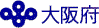 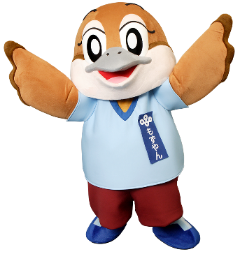 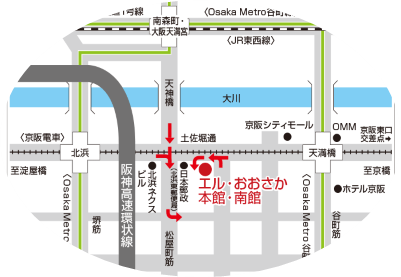 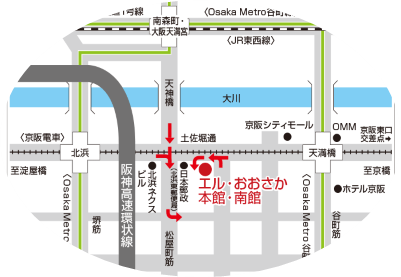 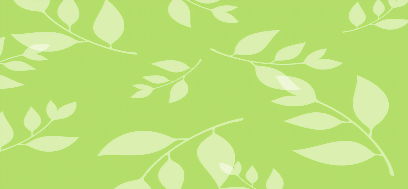 ５１２/８()　　　　　　　　　 をしたをごのはウェブページのよりごください。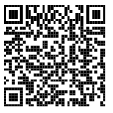 https://www.pref.osaka.lg.jp/koyotaisaku/mensetsu/index.html・インターネットがないは、06-6360-9077までごください
※はへのではありません――――――――――――――――――――――――――――――――――――――――――――――――――１２/１５()　　(１０：００～)へのはウェブページの（※１２/１5(金)）よりごください。https://www.pref.osaka.lg.jp/koyotaisaku/mensetsu/index.html・はおあたり２までとさせていただきます
・をえた、をおりするがございます
・インターネットがないは、06-6360-9077までごください
・にをしたをメールでおりいたします――――――――――――――――――――――――――――――――――――――――――――――――――６１/１７()　　　　(～17:00)◆の◆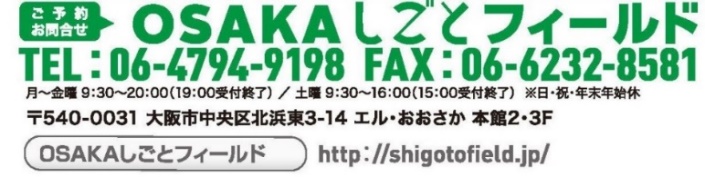 No.１コルマーまたは・／パートタイム２２　ダイハツビジネスサポートセンターフルタイム
()１３―①ウエックスパートタイム１３－②ウエックスパートタイム１４－①コクヨKハート　　データおよびフルタイム
()１４－②コクヨKハート　　オフィスレイアウトフルタイム
()１